Curriculum Overview for Computer ScienceYear 10Half Term 5 and 6Cultural, Ethical and Legal ImplicationsSubstantive Knowledge:How does modern day computing effect the world around us.How is our culture constantly changing with the development and adaptation of new technology.How does this change ethically effect the world? What are the implications of implementing new technology such as AI?How has the law changed to reflect technology. Disciplinary Knowledge:Understand what AI is and how it is impacting the world around us.Understand the laws around data protection.Understand the laws around computer misuse.Understand the laws around copyright.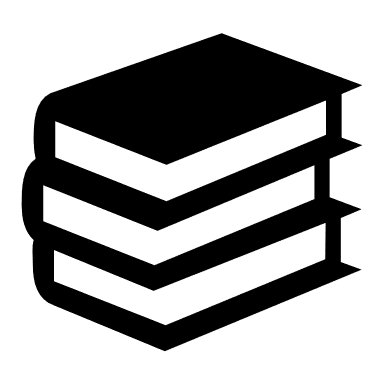 Model readingReading out loudSkim and Scan of source informationDecoding termsEtymology of key termsHalf Term 5 and 6Cultural, Ethical and Legal ImplicationsSubstantive Knowledge:How does modern day computing effect the world around us.How is our culture constantly changing with the development and adaptation of new technology.How does this change ethically effect the world? What are the implications of implementing new technology such as AI?How has the law changed to reflect technology. Disciplinary Knowledge:Understand what AI is and how it is impacting the world around us.Understand the laws around data protection.Understand the laws around computer misuse.Understand the laws around copyright.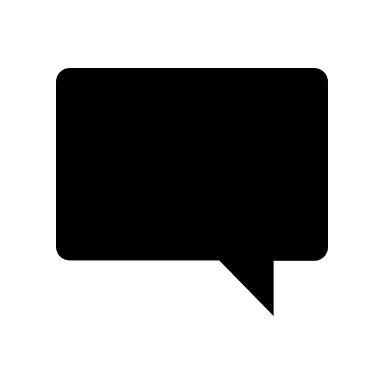 EthicsCultureAILawComputer MisuseData protectionGDPRCopyrightHalf Term 5 and 6Cultural, Ethical and Legal ImplicationsSubstantive Knowledge:How does modern day computing effect the world around us.How is our culture constantly changing with the development and adaptation of new technology.How does this change ethically effect the world? What are the implications of implementing new technology such as AI?How has the law changed to reflect technology. Disciplinary Knowledge:Understand what AI is and how it is impacting the world around us.Understand the laws around data protection.Understand the laws around computer misuse.Understand the laws around copyright.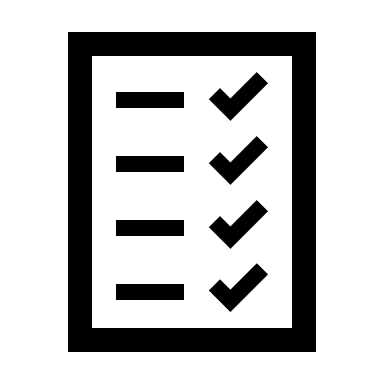 Formative assessmentKnowledge checksQuizPractice questionsSummative assessmentEnd of unit assessmentHalf Term 5 and 6Cultural, Ethical and Legal ImplicationsSubstantive Knowledge:How does modern day computing effect the world around us.How is our culture constantly changing with the development and adaptation of new technology.How does this change ethically effect the world? What are the implications of implementing new technology such as AI?How has the law changed to reflect technology. Disciplinary Knowledge:Understand what AI is and how it is impacting the world around us.Understand the laws around data protection.Understand the laws around computer misuse.Understand the laws around copyright.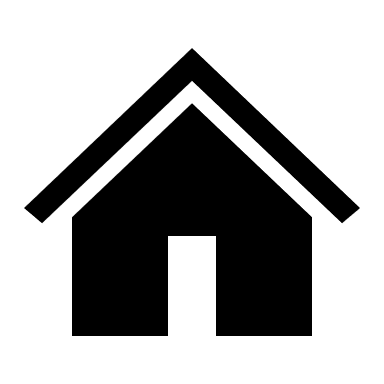 SmartRevisePractice questionsRevision tasksResearch tasks